Summer Summer NightAlan Doyle 2017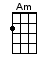 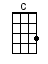 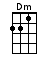 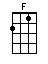 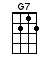 INTRO:  / 1 2 / 1 2 / [C] / [C] /[C] Early in the evening with the [C] sun set low[C] Callin’ everybody, every-[C]body I knowThere’s gonna [G7] be some time [G7]With the [G7] bright moon shine / [G7]  [F]  /[C] Jimmy loves a girl, he’s gonna [C] ask her to go down[C] Underneath the stars saying [C] “Hurry it’s gonna be [G7] alright” [G7] (alright)[G7] Whatcha gonna do on a / [G7]  summer summer [C]  night /[C] You and me, we’ll build a [C] fire on the beach[C]  I’ll bring the songs / [G7]  you bring the [F]  whiskey /[C] Down to the river where the [C] river runs freeWe’ll [C]  love it if we let ourselves / [G7] go- / [C]o (hey)And we / [F]  won’t [C]  come / [G7] home/ [G7] Until the [F] morning / [C] glowsSo let your / [F]  co-[C]lours / [G7] showWe’ll [G7] love it if we let ourselves [C] go[F] / [Am] / [G7] /[C] / [F] / [Am] / [G7]I’ve [C] got an old guitar, I’m gonna [C] pass it around[C] Jimmy’s gonna sing about a [C] dirty old townWith that [G7] girl in his eye [G7] and hope it [G7] makes her smile / [G7]  [F] And we can [C] dream a little in middle the [C] of the sweet soundOf the [C] melody we’re makin’ when the [C] sun is goin’ downIn the [G7] twilight [G7] (come on)[G7] Whatcha gonna do on a / [G7]  summer summer [C]  night /[C] You and me, we’ll build a [C] fire on the beach[C]  I’ll bring the songs / [G7]  you bring the [F]  whiskey /[C] Down to the river where the [C] river runs freeWe’ll [C]  love it if we let ourselves / [G7] go- / [C]o (hey)And we / [F]  won’t [C]  come / [G7] home/ [G7] Until the [F] morning / [C] glowsSo let your / [F]  co-[C]lours / [G7] showWe’ll [G7] love it if we let ourselves [C] goAnd we / [F]  won’t [C]  come / [G7] home/ [G7] Until the [F] morning / [C] glowsSo let your / [F]  co-[C]lours / [G7] showWe’ll [G7] love it if we let ourselves [C] go[F] / [Am] / [G7] /[C] / [F] / [Am] / [G7] /BRIDGE:[Dm] So [Dm] don’t be [F] shyLet the [F] stars col-[Am]lide[Am] We’re all the [G7] same in the [G7] firelight[Dm] These [Dm] days are so [F] fewI [F] know it’s [Am] trueI only [Am] get so many [G7]  summer summer / nights with / [Dm]  you / 1 2Yeah [C] you and me, we’ll build a [C] fire on the beach[C]  I’ll bring the songs / [G7]  you bring the [F]  whiskey /[C] Down to the river where the [C] river runs freeWe’ll [C]  love it if we let ourselves / [G7] go- / [C]o (hey)And we / [F]  won’t [C]  come / [G7] home/ [G7] Until the [F] morning / [C] glows (hey)So let your / [F]  co-[C]lours / [G7] showWe’ll [G7] love it if we let ourselves [C] goAnd we / [F]  won’t [C]  come / [G7] home/ [G7] Until the [F] morning / [C] glows So let your / [F]  co-[C]lours / [G7] showWe’ll [G7] love it if we let ourselves [C] go [F] [Am] We’ll [G7] love it if we let ourselves [C] go [F][Am] Yeah we’ll [G7] love it if we let ourselves [C] go [F][Am] We’ll [G7] love it if we let ourselves [C] go [F][Am] / [G7]  [C]  /www.bytownukulele.ca